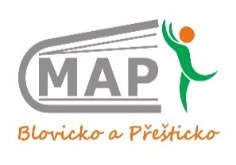                                                         Pozvánka na 6. zasedání Řídícího výboru Místního akčního plánu rozvoje vzdělávání II pro území Blovicka a Přešticka které se koná v pondělí 14. června 2021 od 14.30 hod. v zasedací místnosti MěÚ Blovice, (budova radnice), Masarykovo nám. 143, 336 01 Blovice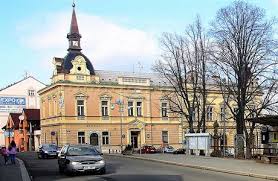 Program jednání: ZahájeníOrganizační záležitosti (Přijetí/výměna člena ŘV)Informace o realizaci MAPII, vyhodnocení akčního plánu 2020/21 a představení akčního plánu 2021/22 Představení a schválení Strategického rámce MAP VI-XII 2021Informace o projektu MAP III Informace z MAS Aktivios, z.s. (výzvy MAS)Ostatní, diskuze a závěrMgr. Martina HanzlíkováHlavní manažer projektu Místní akční plán rozvoje vzdělávání II Blovice a PřešticeMAS Aktivios, z.s., Nezdice 46, 334 01 Přeštice, Tel: 721 759 772          www.mas-aktivios.cz